DAFTAR PUSTAKAAndrew, O., & Sofian, S. (2012). Individual Factors and Work Outcomes of Employee Engagement. Procedia-Social and Behavioral Sciences, 498-508.Ardiansyah, F., & Budiono. (2022). Pengaruh Kompensasi terhadap Employee Engagement dan Dampaknya Pada Employee Performance. Jurnal Ilmu Manajemen.Asford, S. L., & Bobko, P. (1989). Content, Causes, and Consequence of Job insecurity: a Theory-based Meansure and Substantive Test. Academy of Management Journal, 803-829.Astianto & Suprihadi. (2014). Pengaruh Stres Kerja Dan Beban Kerja Terhadap Kinerja Karyawan PDAM Surabaya. Jurnal Ilmu & Riset Manajemen. 3 (7), 1-17Azwar, S. (2011). Penyusunan Skala Psikologi Edisi 2. Yogyakarta: Pustaka Pelajar.Bakker, A. B. (2009). Building Engagement in The Workplace. Rotterndam: Erasmus University.Bakker, A. B., & Demerouti. (2008). Work Engagement: An Emerging in Occupational Health Psychology. University Library Utrecht, 187-200.Blackmore, C. dan Kuntz, J.R.C. (2017). Antecedents Of Job Insecurity In Restructuring Organisation: An Empirical Investigation. New Zealand Journal of Psychology, 40, 7-18Baumruk, R., Marusarz, T. (2004).  Employee Engagement: Insights into Why It Matters and What You Can Do About It. Hewitt Associates LLCCaleb, T. H. (2014). Optimism, Stress, Life Satisfaction, and Job Burnout in Restaurant Managers. The Journal of Psychology Interdisciplinary and Applied. 141Chang, E. C. (2002). Optimism & Pessimism: Practice. Washington DC: American Psychological Association.Chaudhary, R., Rangnekar, S., & Baru, M. K. (2013). Engagement Versus Disengagement: The Role of Occupational Self Efficacy. Asian Academy of Management Journal, 91-108.Davis, K., & Strom. (1999). Perilaku Dalam Organisasi. (Edisi Ke-7). (Agus Dharma,Trans). Jakarta: ErlanggaDawson, D., Searle, A. K., & Paterson, J. L. (2013). Look Before You (S)Leep: Evaluating The Use Of Fatigue Detection Technologies Wihtin A Fatigue Risk Management System For The Road Transport Industry. Sleep Medicine Review.Dwivedi, D. (2003). Antifungals From Fluorescens Pseudomonads Biosynthesis And Regulation. Curr. Sci 85, 1693-1703.Ema,  A. (2004).  Peranan  Dimensi-Dimensi  Birokrasi  Terhadap  Burnout  Pada  Perawat  Rumah  Sakit Di  Jakarta. Jurnal  Psyche.  1(1),  34-43Federman, B. (2009). Employee Engagement: A Road for Creating Profit, Optimizing Performance and Increasing Loyalty. San Fransisco: Jossey-Bass.Ferdiansyah, M. (2018). Analisis Pengaruh Gaya Kepemimpinan Transformasional, Kompensasi, dan Program Pelatihan terhadap Employee Engagement Serta Dampaknya terhadap Kinerja Karyawan di PT Angkasa Pura II (Persero). Jurnal Dinamika Manajemen dan Bisnis.Ferdinand, A. (2016) Metode Penelitian Manajemen Pedoman Penelitian untuk Penulisan Skripsi, Tesis, dan Disertasi Ilmu Manajemen. Semarang: AGF Books Fakultas Ekonomika dan Bisnis Universitas DiponegoroGhozali, I. (2018). Aplikasi Analisis Multivariate dengan Program IBM SPSS 25. Edisi 9. Semarang: Universitas Diponegoro.Goleman, D. (2002). Emotional Intelligence. Jakarta: PT. Gramedia Pustaka Utama.Gilmer. (1996). Manajemen Sumber Daya Manusia. Edisi Pertama. Jakarta: Kencana Prenada Media Grup.Greenglass, E. R., Burke, R., & Fiksenbaum, L. (2002). Impact of Restructuring, Job Insecurity and Job Satisfaction in Hospital Nurses. Stress News. 1-7.Greenhalgh, L., & Rosenblatt, Z. (1984). Job Insecurity: Towards Conseptual Clarity. Academy of Management Review, 438-448.Hair, J.F., Hult, G.T.M., Ringle, C.M. and Sarstedt, M. (2017) A Primer on Partial Least Squares Structural Equation Modeling (PLS-SEM). 2nd Edition, Sage Publications Inc., Thousand Oaks, CA.Handoko, T. H. (2000). Manajemen Personalia dan Sumber Daya Manusia, Yogyakarta: BPFE.Hasibuan, M. S. (2013). Manajemen Sumber Daya Manusia. Jakarta: Bumi Aksara.Hobfoll, S. E., Johnson, R. J., Ennis, N., & Jackson, A. P. (2003). Resource Loss, Resource Gain, And Emotional Outcomes Among Inner City Women. Journal of Personality and Social Psychology, 632-643.Imran, R., Majeed, M.,& Ayub, A. (2017). Impact Of Organizational Justice, Job Security, And Job Satisfaction On Organizational Productivity. Journal of Economics, Business, and Management. 3 (1), 843-845Indrajit, R. E., & Djokopranoto, R. (2003). Proses Bisnis Outsourcing. Jakarta: Grasindo.Jackson, J. H., & Mathis, R. L. (2006). Human Resource Managemen (10th ed.). Jakarta: Salemba Empat.Kahn, W. A. (1990). Pscyhological Conditions of Personal Engagement and Disengagement at Work. Academy of Management Journal, 692-724.Kalisch, B.J., Lee, H.,& Rochman, M. (2017). Nursing Staff Teamwork And Job Satisfaction. Journal of Nursing Management. 1 (8), 938-947Kaseger, Sendow, & Tawas. (2017). Pengaruh Pengembangan Karir, Pengalaman Kerja dan Keterlibatan Kerja Terhadap Kinerja Karyawan PT Bank Rakyat Indonesia (Persero) Tbk Kantor Cabang Manado. Jurnal Manajemen. 5 (3)Kumar, D. P., & Swetha, G. (2011). A Prognostic Examination of Employee Engagement from its Historical Roots. Internasional Journal of Trade Economic and Finance, 232-241.Loockwood, N. (2007). Leveraging Employee Engagement for Competitive Advantage: HR's Strategic Role. HR Magazine, 1-11.Lopez, & Snyder, C. (2000). Positive Psychological Assessment a Handbook of Models & Measures. Washington DC: APA.Luthans, F. (2006). Perilaku Organisasi. Yogyakarta: Penerbit Andi.Man, G. S., & Hadi, C. (2013). Hubungan antara Perceived Organizational Support dengan Work Engagement pada Guru SMA Swasta di Surabaya. Jurnal Psikologi Industri dan Organisasi, 90-99.Manalu, A. R., Thamrin, R., Hasan, M., Syahputra, D. (2021). Pengaruh Work Engagement Terhadap Kinerja Pegawai BPJS Ketenagakerjaan. Journal Economics and Management (JECMA). 1 (2), 42-49Mangkunegara, P. (2005). Manajemen Sumber daya Manusia Perusahaan. Bandung: PT Remaja Rosdakarya.Mangkunegara,  P. (2019). Evaluasi  Kinerja  SDM.  Cetakan  Ketujuh. Bandung: PT Refika Aditama.Mardiana, N., Asj'ari, F. (2022). Pengaruh Workload dan Job Insecurity Terhadap Work Fatigue. Journal of Management and Accounting. 5 (1), 68-78Maslach, C., Schaufeli, W. B., & Leiter, M. P. (2001). Job Burnout. Annual Review of Psychology. 52(1), 397-422.McGinnis, A. L. (1995). Kekuatan optimisme. Jakarta: Mitra Utama.Medlin, B., Green, K. J., & Graither, Q. (2010). Developing Optimisms To Improve Performance: A Pilot Study In The Education Sector. Allied Academics International Conference, 38-41.Mobley, W. H. (2000). Pergantian Karyawan: Sebab, Akibat Dan Pengendaliannya. (Terjemahan). Jakarta: PT Pustaka Binaman Press Indo.Mounstephen, A., & Sharpe, M. (1997). Chronic Fatigue Syndrome And Occupational Health. Occupationa Med, 217-227.Murdoko, W. H. (2001). Perubahan dalam Hidup dan Pekerjaan. Jakarta: Elex Media Komputindo.Noe, R. A., Hollenbeck, J. R., Gerhart, B., & Wright, P. M. (2009). Fundamental Of Human Resource Management (3rd ed). New York: McGraw Hill.Noviardy, A., & Aliya, S. (2020). Pengaruh Employee Engagement dan Komitmen Organisasi Terhadap Kinerja Karyawan di Bidang Perkebunan Kelapa Sawit (Studi Empiris pada PT Suryabumi Agrolanggeng, Sumatera Selatan). Jurnal Management, Budsiness and Accounting.Novita, W., Beny, Hanoky, A. (2022). Peran Work Engagement Sebagai Variable Mediasi Terhadap Job Satisfaction. Management Sustainable Development Journal. 4 (2), 69-82Nugraha, A. (2010). Analisis Pengaruh Ketidakamanan Kerja dan Kepuasan Kompensasi Terhadap Kinerja Karyawan (Studi Pada Karyawan Kontrak PT. Bank Rakyat Indonesia Cabang Semarang Patimura Dan Unit Kerjanya). Skripsi.Nurmianto, E. (2004). Ergonomi Konsep Dasar dan Aplikasinya. Surabaya: Guna Widya. Pancasasti, R., & Chaerunissa, E. (2021). Pengaruh Employee Engagement Dan Commitment Organization Terhadap Kinerja Pegawai Melalui Kepuasan Kerja Pegawai Sebagai Variabel Intervening (Studi pada Departemen Operasi PT Cogindo DayaBersama PLTU Pelabuhan Ratu). Jurnal Riset Bisnis dan Manajemen Tirtayasa (JRBMT). 5 (2), 126-146Robbins, S. (2003). Perilaku Organisasi. Jakarta: Gramedia.Robbins,  S. (2006). Organizational  Behaviour.  Sevent  Edition.  New Jersey: Prentice  Hall International, Inc.Robert, D. R., & Davenport, T. O. (2002). Job Engagement: Why It’s Important And How To Improve It. Employment Relations Today, 21-36.Robinson, Perryman, S., & Hayday. (2004). The Drivers of Employee Engagement. UK: Institute for Employment Studies.Rothmann, S. (2007). Job Characteristic, Optimism, Burnout, and Ill Health of Support Staff in a Higher Education Institution in South Africa. South African Journal of Psychology, 37(1)Saito, K. (1999). Measurement of Fatigue in Industries. Industrial Health, 13-42.Saks, A. M. (2006). Antecedents And Consequences Of Employee Engagement. Canada: University of Toronto.Salanova, M., Lorente, L., Chambel, M. J., & Martinez, I. M. (2011). Lingking Transformational Leadership To Nurses’ Extra-Role Performance: The Mediating Role Of Self-Efficacy And Work Engagement. Journal Of Advanced Nursing, 2256-2266.Saleem, S., & Amin, S. (2013). The Impact of Organizational Support for Career Development and Supervisory Support on Employee Performance : An Empirical Study from Pakistani Academic Sector. European Journal of Business and Management, 5(5), 194–207Sanny & Kristanti. (2012). Pengaruh Lingkungan Kerja Dan Job Insecurity Terhadap Motivasi Kerja dan Dampaknya Pada Kinerja Karyawan Outsourcing Mall Lippo Cikarang. Binus BisnisReview. 3(1), 61-69Santoso, M. R. & Jatmika, D. (2017) Hubungan Resiliensi Dengan Work Engagement Pada Agen Asuransi PT X. Jurnal Humanitas. 1 (2), 121-132.Schaufeli, W. B. & Bakker, A. B. (2010). Job Demands, Job Resources, and  Their Relationship with Burnout and Engagement: A Multi-Sample Study. Journal of Organizational Behavior. 25 (1), 293-437.Schaufeli, W. B. dan Bakker, A. B. (2010). Defining And Measuring Work Engagement: Bringing Clarity To The Concept. (Electronic Version). Work Engagement A Handbook of Essential Theory and Research. New York: Psychology Press.Schaufeli, W. B., Bakker, B. A., & Salanova, M. (2004). The Measurement Of Work Engagement With A Short Questionnaire: A Cross-National Study. Educational And Pstchological Measurement. 66 (1), 701-716.Seligman, M. E.P.  (2006). Learned Optimism: How to Change Your Mind and Your Life. New York: Vintage Books.Sedarmayanti. (2014). Manajemen Strategi. Bandung: PT. Refika AditamaSlemp, G. R., & Vella-Brodrick, D. A. (2013). The Job Crafting Questionnaire: A New Scale Tomeasure The  Extent To Which Employees Engage In Job Crafting. International Journal of Wellbeing. 3(2), 126–146Sobaci, F., & Polatci, S. (2020). the Effect of Job Crafting on Job Satisfaction: a Research on Teachers. Journal of Global Strategic Management. 12(1), 49–56Solichin, M. R. (2018). Analisis Pengaruh Employee Engagement , EmotionalIntelligence, dan Komitmen terhadap Organizational Citizenship Behavior ( OCB ) pada Karyawan PO Efisiensi Cabang Kebumen. Jurnal Ekonomi dan Teknologi STIE Putra Bangsa. 6 (2), 36-47Sugiyono. (2017). Metode Penelitian Kuantitatif, Kualitatif, dan R&D. Bandung : Alfabeta, CV. Suma'mur. (2013). Higiene Perusahaan dan Kesehatan Kerja. Jakarta: Sagung Seto.Suwatno. (2016). Manajemen SDM dalam Organisasi Publik dan Bisnis. Bandung: AlfabetaTanujaya, L. R. (2015). Pengaruh pelatihan kerja dan motivasi kerja pada kinerja karyawan departement produksi PT. Coronet Crown. AGORA, 3(1), 1-7. Diakses http://publication.petra.ac.id/index.php/manajemen- bisnis/article/download/2707/2421Tarwaka, dkk. (2004). Ergonomi untuk Keselamatan Kesehatan Kerja dan Produktivitas. Surakarta: UNIBA PressTarwaka. (2014). Keselamatan dan Kesehatan Kerja: Manajemen dan Implementasi K3 di Tempat Kerja. Surakarta: Harapan Press. Truss, et.al. (2013) Employee engagement, Organizational Performance and Individual Well-being: Exploring The Evidence. Developing The Theory. 24(1), 2657-2669.Valentino, R., & Himam, F. (2014). Efikasi Diri untuk Meningkatkan Optimisme Terhadap Pencapaian Karir Karyawan PKWT Perusahaan X. Jurnal Intervensi Psikologi. 6 (1), 50-66Wahyuni, M. (2017). Pengaruh Makna Kerja Dan Occupational Self Efficacy Terhadap Work Engagement Pada Dosen Tetap. Jurnal Psikologi. 1 (1), 39-47Weinstein, N. D. (1980). Unralistic Optimism About Future Life Events. Journal Of Personality And Social Psychology. 64 (1), 278-282Wibowo, D. M., Ediati, A., & Masykur, A. M. (2012). Hubungan antara Kecerdasan Emosi dengan Kinerja Guru SMA Negeri 2 Ngawi. E-journal Universitas Diponegoro.Wijaya, M. (2017). Pengaruh Sistem Rekrutmen dan Pengembangan Karir Terhadap Kepuasan Kerja Karyawan Pada PT Kimia Farma Plant Medan. Jurnal Konsep Bisnis Dan Manajemen. 3 (1), 1-8Yani. (2017). Kumpulan Executive Summary Mahasiswa Prodi Manajemen Wisuda Ke-68 Agustus 2017. 11 (2)LAMPIRANLampiran 1. Struktur Organisasi PT GSP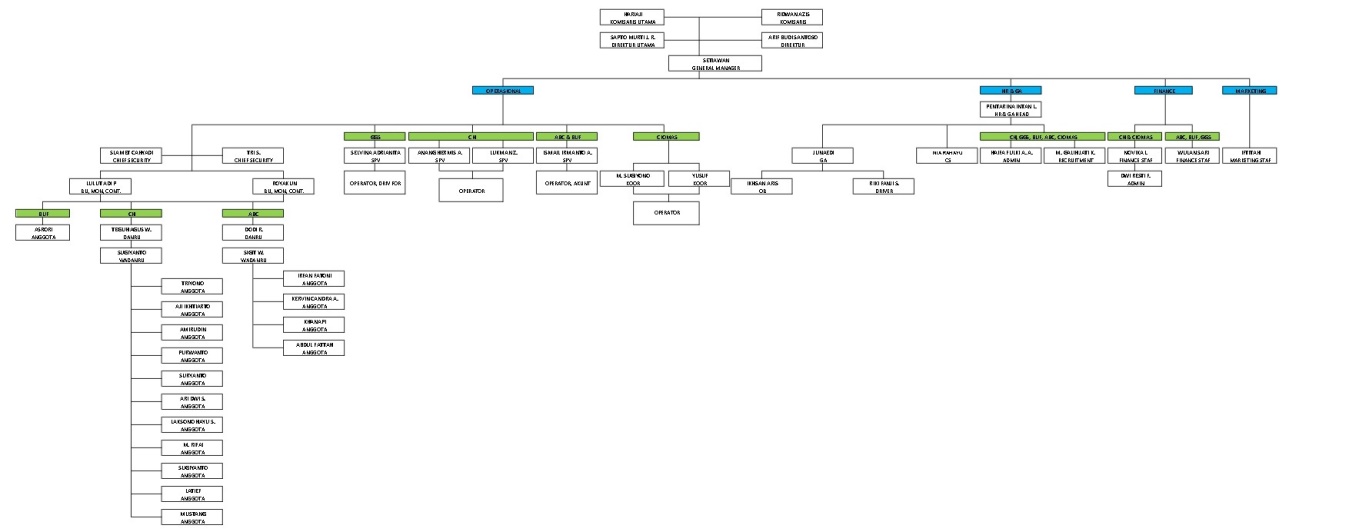 Lampiran 2. Kuesioner PenelitianKepada Yth. Bapak/Ibu Responden PenelitianDengan Hormat,Perkenankanlah kami meminta kesediaan Bapak/ Ibu untuk berpartisipasi dalam mengisi dan menjawab seluruh pertanyaan yang ada dalam kuesioner ini. Penelitian ini bertujuan untuk memperoleh data dari Bapak/Ibu  tentang “Pengaruh Optimisme Perkembangan Karir, Job Insecurity, dan Work Engagement Terhadap Kinerja Karyawan Outsourcing PT Gemilang Sapta Perdana dengan Job Fatigue Sebagai Variabel Mediasi”.Hasil dari penelitian ini hanya diperuntukkan bagi keperluan penulisan ilmiah yang merupakan tugas akhir pada Program Magister Manajemen Universitas Pancasakti Tegal. Oleh karena itu jawaban Bapak/Ibu tidak dipublikasikan dan dijamin kerahasiannya. Setiap jawaban yang Bapak/Ibu berikan merupakan bantuan yang berharga bagi penelitian ini. Untuk bantuan tersebut sebelum dan sesudahnya Saya ucapkan terimakasih.Peneliti,Pentarina Intan L.NPM: 7120800028Isilah dan berilah tanda silang (X) atau checklist (√) pada isian berikut :Umur  :     Kurang dari 25 tahun25 – 30 tahun31 – 35 tahunLebih dari 35 tahunMasa KerjaKurang dari 1 tahun1 – 2 tahunLebih dari 2 tahunJenis Kelamin a.   Laki-Laki             b.   PerempuanTingkat pendidikan terakhira.    SMA/Sederajat                        b.    Diploma  c.    Sarjanad. 	PascasarjanaPetunjuk Pengisian KuesionerUntuk pertanyaan dibawah ini, berikan jawaban terhadap semua pertanyaan dalam kuesioner ini dengan memberikan penilaian tentang sejauh mana pertanyaan itu sesuai dengan realita. Berilah tanda centan (V) pada SS (Sangat Setuju), Setuju (S), Netral (N), Tidak Setuju (TS), atau Sangat Tidak Setuju (STS).Kuesioner Optimisme Perkembangan KarirKuesioner Job InsecurityKuesioner Work EngagementKuesioner Job FatigueKuesioner Kinerja KaryawanLampiran 3. Hasil Olah Data1. Hasi Uji Validitas Variabel Optimisme Perkembangan Karir (X1)2. Hasil Uji Reliabiltas Optimisme Perkembangan Karir (X1)3. Hasi Uji Validitas Job Insecurity (X2)4. Hasil Uji Reliabiltas Job Insecurity (X2)5. Hasi Uji Validitas Work Engagement (X3)6. Hasil Uji Reliabiltas Work Engagement (X3) 7. Hasi Uji Validitas Kinerja Karyawan (Y)8. Hasil Uji Reliabiltas Kinerja Karyawan (Y)7. Hasi Uji Validitas Job Fatigue (Z)8. Hasil Uji Reliabiltas Job Fatigue (Z)9. Model Persamaan SEM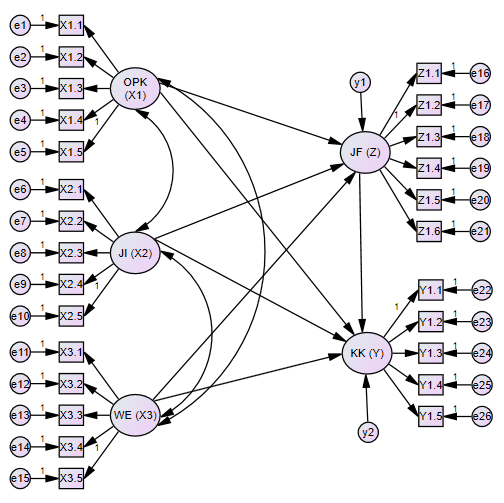 10. Hasil Analisis Konfirmatori11. Model Pengukuran Variabel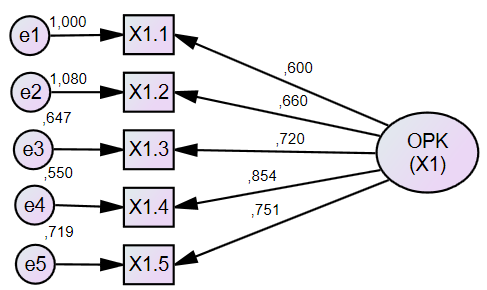 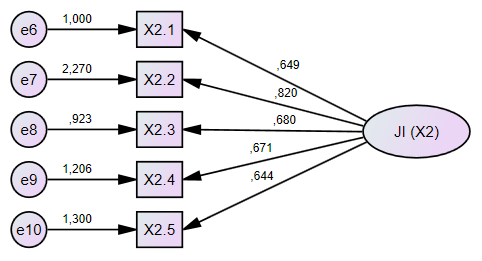 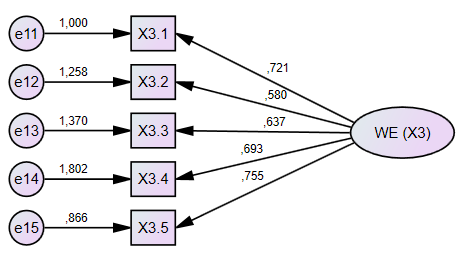 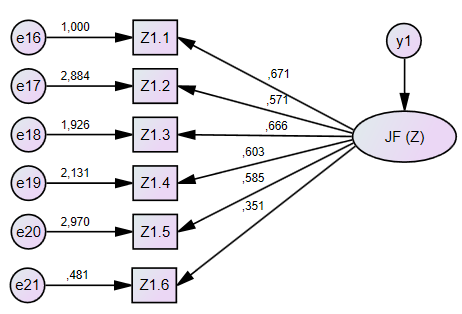 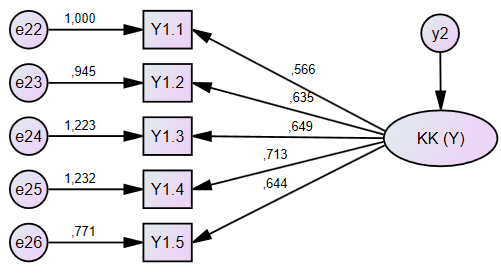 12. Model Persamaan Memenuhi Syarat Convergent Validity SEM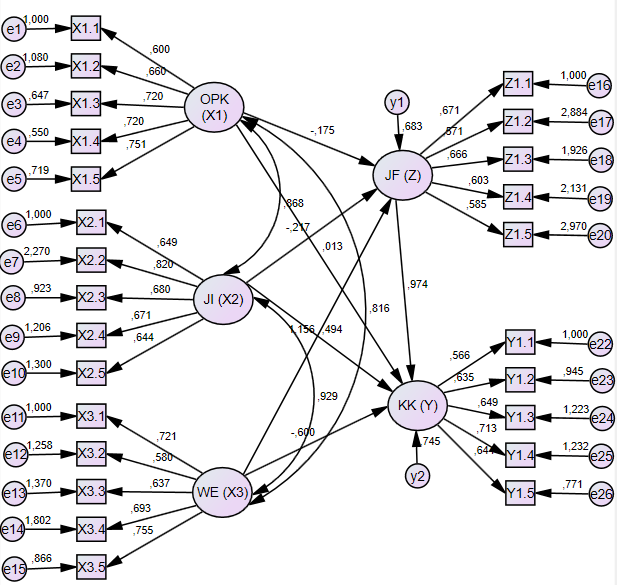 13. Evaluasi Outliers14. Normalitas Data15. Hasil Uji Multicollinearty16. Hasil Pengujian Goodness-of-Fit17. Regression Weights18. Hasil Analisis Standardized Regression Weights SEM19. Model Penelitian Relasi antar Variabel Laten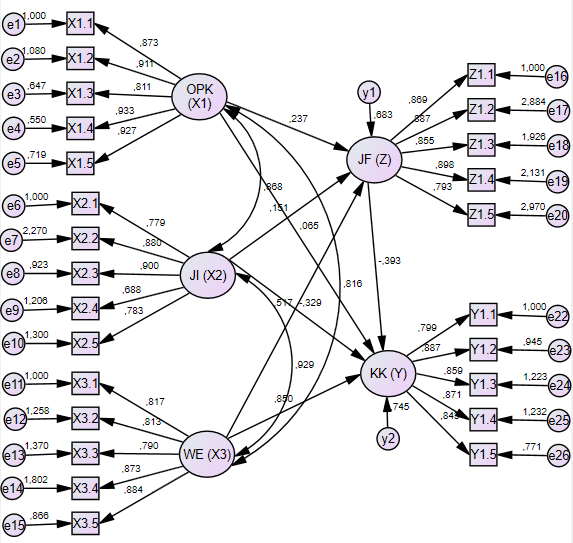 No.PernyataanSSSNTSSTS1Saya berusaha untuk tidak berpikir negatif dalam meraih impian saya2Saya semangat bekerja  untuk perkembangan karir saya di masa mendatang3Saya yakin mampu menyelesaikan masalah saya sendiri4Saya yakin impian saya dapat terwujud melalui strategi yang saya miliki5Saya akan berjuang sekuat tenaga supaya karir saya berkembangNo.PernyataanSSSNTSSTS1Saya merasa takut apabila tidak dapat mempertahankan pekerjaan ini.2Saya merasa bahwa masa depan saya akan terus terombang-ombang oleh ancaman putus kontrak.3Saya peduli terhadap perubahan-perubahan yang terjadi baik pada vendor maupun perusahaan ini.4Saya tidak berdaya ketika menandatangani kontrak baru sebagai karyawan outsourcing yang baru dan masa kerja yang dihitung mulai dari nol lagi.5Saya merasa masa depan karir saya tidak pasti di perusahaan ini.No.PernyataanSSSNTSSTS1Saya mencurahkan segala tenaga dan mental saya untuk pekerjaan saya2Saya berantusias dalam menjalankan pekerjaan saya3Antara diri saya dan pekerjaan saya telah menyatu4Saya berantusias dalam menjalankan pekerjaan saya5Saya tahan bekerja dalam jangka waktu yang lamaNo.PernyataanSSSNTSSTS1Saya sangat terganggu oleh rasa lelah yang saya rasakan2Secara fisik, saya merasa lelah3Saya merasa kesulitan untuk berpikir secara jernih4Saya merasa malas untuk melakukan berbagai kegiatan kerja5Secara mental saya merasa lelah6Ketika saya sedang melakukan kegiatan, saya dengan mudah berkonsentrasi penuhNo.PernyataanSSSNTSSTS1Saya bekerja sesuai dengan target dan menyelesaikan pekerjaan sesuai dengan standar kualitas yang telah ditetapkan perusahaan.2Saya melakukan pekerjaan dengan terampil dan teliti sesuai dengan kuantitas perusahaan.3Saya bekerja dengan fokus dan tepat waktu walaupun tidak ada atasan yang melakukan pengawasan.4Saya dapat bekerja sama dengan sesama karyawan dan atasan.5Saya selalu mencoba hal baru dalam bekerja agar menguasai seluruh bagian departemen produksi dan dapat meningkatkan mutu kinerja.CorrelationsCorrelationsCorrelationsCorrelationsCorrelationsCorrelationsCorrelationsCorrelationsSoal_01Soal_02Soal_03Soal_04Soal_05TotalSoal_01Pearson Correlation1.343.310.364*.190.642**Soal_01Sig. (2-tailed).063.095.048.314.000Soal_01N303030303030Soal_02Pearson Correlation.3431.912**.474**.802**.871**Soal_02Sig. (2-tailed).063.000.008.000.000Soal_02N303030303030Soal_03Pearson Correlation.310.912**1.525**.734**.880**Soal_03Sig. (2-tailed).095.000.003.000.000Soal_03N303030303030Soal_04Pearson Correlation.364*.474**.525**1.371*.746**Soal_04Sig. (2-tailed).048.008.003.044.000Soal_04N303030303030Soal_05Pearson Correlation.190.802**.734**.371*1.670**Soal_05Sig. (2-tailed).314.000.000.044.000Soal_05N303030303030TotalPearson Correlation.642**.871**.880**.746**.670**1TotalSig. (2-tailed).000.000.000.000.000TotalN303030303030*. Correlation is significant at the 0.05 level (2-tailed).*. Correlation is significant at the 0.05 level (2-tailed).*. Correlation is significant at the 0.05 level (2-tailed).*. Correlation is significant at the 0.05 level (2-tailed).*. Correlation is significant at the 0.05 level (2-tailed).*. Correlation is significant at the 0.05 level (2-tailed).*. Correlation is significant at the 0.05 level (2-tailed).*. Correlation is significant at the 0.05 level (2-tailed).**. Correlation is significant at the 0.01 level (2-tailed).**. Correlation is significant at the 0.01 level (2-tailed).**. Correlation is significant at the 0.01 level (2-tailed).**. Correlation is significant at the 0.01 level (2-tailed).**. Correlation is significant at the 0.01 level (2-tailed).**. Correlation is significant at the 0.01 level (2-tailed).**. Correlation is significant at the 0.01 level (2-tailed).**. Correlation is significant at the 0.01 level (2-tailed).Reliability StatisticsReliability StatisticsReliability StatisticsCronbach's AlphaCronbach's Alpha Based on Standardized ItemsN of Items.835.8355CorrelationsCorrelationsCorrelationsCorrelationsCorrelationsCorrelationsCorrelationsCorrelationsSoal_01Soal_02Soal_03Soal_04Soal_05TotalSoal_01Pearson Correlation1.599**.479**.429*.539**.742**Soal_01Sig. (2-tailed).000.007.018.002.000Soal_01N303030303030Soal_02Pearson Correlation.599**1.499**.921**.582**.918**Soal_02Sig. (2-tailed).000.005.000.001.000Soal_02N303030303030Soal_03Pearson Correlation.479**.499**1.380*.512**.721**Soal_03Sig. (2-tailed).007.005.038.004.000Soal_03N303030303030Soal_04Pearson Correlation.429*.921**.380*1.452*.820**Soal_04Sig. (2-tailed).018.000.038.012.000Soal_04N303030303030Soal_05Pearson Correlation.539**.582**.512**.452*1.769**Soal_05Sig. (2-tailed).002.001.004.012.000Soal_05N303030303030TotalPearson Correlation.742**.918**.721**.820**.769**1TotalSig. (2-tailed).000.000.000.000.000TotalN303030303030**. Correlation is significant at the 0.01 level (2-tailed).**. Correlation is significant at the 0.01 level (2-tailed).**. Correlation is significant at the 0.01 level (2-tailed).**. Correlation is significant at the 0.01 level (2-tailed).**. Correlation is significant at the 0.01 level (2-tailed).**. Correlation is significant at the 0.01 level (2-tailed).**. Correlation is significant at the 0.01 level (2-tailed).**. Correlation is significant at the 0.01 level (2-tailed).*. Correlation is significant at the 0.05 level (2-tailed).*. Correlation is significant at the 0.05 level (2-tailed).*. Correlation is significant at the 0.05 level (2-tailed).*. Correlation is significant at the 0.05 level (2-tailed).*. Correlation is significant at the 0.05 level (2-tailed).*. Correlation is significant at the 0.05 level (2-tailed).*. Correlation is significant at the 0.05 level (2-tailed).*. Correlation is significant at the 0.05 level (2-tailed).Reliability StatisticsReliability StatisticsReliability StatisticsCronbach's AlphaCronbach's Alpha Based on Standardized ItemsN of Items.854.8545CorrelationsCorrelationsCorrelationsCorrelationsCorrelationsCorrelationsCorrelationsCorrelationsSoal_01Soal_02Soal_03Soal_04Soal_05TotalSoal_01Pearson Correlation1.810**.670**.746**.714**.925**Soal_01Sig. (2-tailed).000.000.000.000.000Soal_01N303030303030Soal_02Pearson Correlation.810**1.449*.571**.519**.773**Soal_02Sig. (2-tailed).000.013.001.003.000Soal_02N303030303030Soal_03Pearson Correlation.670**.449*1.541**.493**.762**Soal_03Sig. (2-tailed).000.013.002.006.000Soal_03N303030303030Soal_04Pearson Correlation.746**.571**.541**1.921**.897**Soal_04Sig. (2-tailed).000.001.002.000.000Soal_04N303030303030Soal_05Pearson Correlation.714**.519**.493**.921**1.867**Soal_05Sig. (2-tailed).000.003.006.000.000Soal_05N303030303030TotalPearson Correlation.925**.773**.762**.897**.867**1TotalSig. (2-tailed).000.000.000.000.000TotalN303030303030**. Correlation is significant at the 0.01 level (2-tailed).**. Correlation is significant at the 0.01 level (2-tailed).**. Correlation is significant at the 0.01 level (2-tailed).**. Correlation is significant at the 0.01 level (2-tailed).**. Correlation is significant at the 0.01 level (2-tailed).**. Correlation is significant at the 0.01 level (2-tailed).**. Correlation is significant at the 0.01 level (2-tailed).**. Correlation is significant at the 0.01 level (2-tailed).*. Correlation is significant at the 0.05 level (2-tailed).*. Correlation is significant at the 0.05 level (2-tailed).*. Correlation is significant at the 0.05 level (2-tailed).*. Correlation is significant at the 0.05 level (2-tailed).*. Correlation is significant at the 0.05 level (2-tailed).*. Correlation is significant at the 0.05 level (2-tailed).*. Correlation is significant at the 0.05 level (2-tailed).*. Correlation is significant at the 0.05 level (2-tailed).Reliability StatisticsReliability StatisticsReliability StatisticsCronbach's AlphaCronbach's Alpha Based on Standardized ItemsN of Items.896.9005CorrelationsCorrelationsCorrelationsCorrelationsCorrelationsCorrelationsCorrelationsCorrelationsSoal_01Soal_02Soal_03Soal_04Soal_05TotalSoal_01Pearson Correlation1.238.593**.449*.059.660**Soal_01Sig. (2-tailed).206.001.013.758.000Soal_01N303030303030Soal_02Pearson Correlation.2381.410*.397*.480**.731**Soal_02Sig. (2-tailed).206.024.030.007.000Soal_02N303030303030Soal_03Pearson Correlation.593**.410*1.241.160.684**Soal_03Sig. (2-tailed).001.024.200.397.000Soal_03N303030303030Soal_04Pearson Correlation.449*.397*.2411.403*.723**Soal_04Sig. (2-tailed).013.030.200.027.000Soal_04N303030303030Soal_05Pearson Correlation.059.480**.160.403*1.643**Soal_05Sig. (2-tailed).758.007.397.027.000Soal_05N303030303030TotalPearson Correlation.660**.731**.684**.723**.643**1TotalSig. (2-tailed).000.000.000.000.000TotalN303030303030**. Correlation is significant at the 0.01 level (2-tailed).**. Correlation is significant at the 0.01 level (2-tailed).**. Correlation is significant at the 0.01 level (2-tailed).**. Correlation is significant at the 0.01 level (2-tailed).**. Correlation is significant at the 0.01 level (2-tailed).**. Correlation is significant at the 0.01 level (2-tailed).**. Correlation is significant at the 0.01 level (2-tailed).**. Correlation is significant at the 0.01 level (2-tailed).*. Correlation is significant at the 0.05 level (2-tailed).*. Correlation is significant at the 0.05 level (2-tailed).*. Correlation is significant at the 0.05 level (2-tailed).*. Correlation is significant at the 0.05 level (2-tailed).*. Correlation is significant at the 0.05 level (2-tailed).*. Correlation is significant at the 0.05 level (2-tailed).*. Correlation is significant at the 0.05 level (2-tailed).*. Correlation is significant at the 0.05 level (2-tailed).Reliability StatisticsReliability StatisticsReliability StatisticsCronbach's AlphaCronbach's Alpha Based on Standardized ItemsN of Items.716.7235CorrelationsCorrelationsCorrelationsCorrelationsCorrelationsCorrelationsCorrelationsCorrelationsCorrelationsSoal_01Soal_02Soal_03Soal_04Soal_05Soal_06TotalSoal_01Pearson Correlation1.537**.835**.250.537**.223.780**Soal_01Sig. (2-tailed).002.000.182.002.237.000Soal_01N30303030303030Soal_02Pearson Correlation.537**1.410*.366*1.000**.376*.842**Soal_02Sig. (2-tailed).002.024.046.000.041.000Soal_02N30303030303030Soal_03Pearson Correlation.835**.410*1.099.410*.072.654**Soal_03Sig. (2-tailed).000.024.602.024.705.000Soal_03N30303030303030Soal_04Pearson Correlation.250.366*.0991.366*.945**.658**Soal_04Sig. (2-tailed).182.046.602.046.000.000Soal_04N30303030303030Soal_05Pearson Correlation.537**1.000**.410*.366*1.376*.842**Soal_05Sig. (2-tailed).002.000.024.046.041.000Soal_05N30303030303030Soal_06Pearson Correlation.223.376*.072.945**.376*1.650**Soal_06Sig. (2-tailed).237.041.705.000.041.000Soal_06N30303030303030TotalPearson Correlation.780**.842**.654**.658**.842**.650**1TotalSig. (2-tailed).000.000.000.000.000.000TotalN30303030303030**. Correlation is significant at the 0.01 level (2-tailed).**. Correlation is significant at the 0.01 level (2-tailed).**. Correlation is significant at the 0.01 level (2-tailed).**. Correlation is significant at the 0.01 level (2-tailed).**. Correlation is significant at the 0.01 level (2-tailed).**. Correlation is significant at the 0.01 level (2-tailed).**. Correlation is significant at the 0.01 level (2-tailed).**. Correlation is significant at the 0.01 level (2-tailed).**. Correlation is significant at the 0.01 level (2-tailed).*. Correlation is significant at the 0.05 level (2-tailed).*. Correlation is significant at the 0.05 level (2-tailed).*. Correlation is significant at the 0.05 level (2-tailed).*. Correlation is significant at the 0.05 level (2-tailed).*. Correlation is significant at the 0.05 level (2-tailed).*. Correlation is significant at the 0.05 level (2-tailed).*. Correlation is significant at the 0.05 level (2-tailed).*. Correlation is significant at the 0.05 level (2-tailed).*. Correlation is significant at the 0.05 level (2-tailed).Reliability StatisticsReliability StatisticsReliability StatisticsCronbach's AlphaCronbach's Alpha Based on Standardized ItemsN of Items.835.8336EstimateX1.1<---OPK (X1)1,000X1.2<---OPK (X1)1,080X1.3<---OPK (X1),647X1.4<---OPK (X1),550X1.5<---OPK (X1),719X2.1<---JI (X2)1,000X2.2<---JI (X2)2,270X2.3<---JI (X2)0,923X2.4<---JI (X2)1,206X2.5<---JI (X2)1,300X3.1<---WE (X3)1,000X3.2<---WE (X3)1,258X3.3<---WE (X3)1,370X3.4<---WE (X3)1,802X3.5<---WE (X3)0,866Z1.1<---JF (Z)1,000Z1.2<---JF (Z)2,884Z1.3<---JF (Z)1,926Z1.4<---JF (Z)2,131Z1.5<---JF (Z)2,970Z1.6<---JF (Z)0,481Y1.1<---KK (Y)1,000Y1.2<---KK (Y),945Y1.3<---KK (Y)1,223Y1.4<---KK (Y)1,232Y1.5<---KK (Y),771Observation numberMahalanobis d-squaredp1p21122,4910,0000,0002110,5450,0000,0004117,2820,0000,0005154,3410,0000,0006101,5670,0000,0008133,420,0000,0009149,9430,0000,0001087,7850,0000,00011138,8650,0000,0001687,7540,0000,000Observation numberMahalanobis d-squaredp1p21787,7540,0000,0001886,0660,0000,00019124,10,0000,0002089,6810,0000,0002289,0430,0000,0002385,9810,0000,00024149,9430,0000,00026154,3410,0000,00027198,9460,0000,0002991,8180,0000,0003064,2130,0000,0003277,1680,0000,00033114,9630,0000,0003475,2760,0000,00035123,1620,0000,00036112,3380,0000,0003781,4360,0000,0003857,5780,0000,00039183,9960,0000,0004185,4280,0000,0004284,9810,0000,00043106,4370,0000,0004470,9620,0000,00045136,6840,0000,0004689,0210,0000,00047105,0030,0000,0004866,6880,0000,00050100,380,0000,00051134,2950,0000,0005291,1140,0000,0005387,9210,0000,00054138,8650,0000,00055133,420,0000,0005696,0820,0000,0005792,2340,0000,00058124,10,0000,0005975,2760,0000,000Observation numberMahalanobis d-squaredp1p26089,0240,0000,0006189,0430,0000,0006291,1140,0000,0006391,8180,0000,00064117,1480,0000,0006580,5760,0000,0006892,4630,0000,00069100,2310,0000,0007096,0820,0000,00072117,8150,0000,00073114,850,0000,0007487,7850,0000,0007550,1210,0000,0007696,0820,0000,0007796,7920,0000,00078100,2310,0000,0007984,9810,0000,0008096,7920,0000,0008183,7130,0000,0008286,0660,0000,00083100,380,0000,00084100,7860,0000,0008681,4360,0000,00087106,4370,0000,00088111,1330,0000,0008985,4280,0000,0009089,0240,0000,0009180,5760,0000,00092114,850,0000,00093111,1330,0000,00094114,9630,0000,00096117,1480,0000,00097110,5450,0000,00098117,2820,0000,00099136,6160,0000,000100117,8150,0000,000101117,960,0000,000Observation numberMahalanobis d-squaredp1p210287,9210,0000,000103100,2310,0000,000104123,1620,0000,00010578,9790,0000,00010974,8920,0000,000110100,7860,0000,000111156,0540,0000,000112124,10,0000,000113133,420,0000,000114136,6840,0000,000115138,8650,0000,000117154,3410,0000,000119156,0540,0000,000120124,10,0000,00012192,4630,0000,000123183,9960,0000,000124117,1480,0000,000125117,960,0000,00012781,4360,0000,00012880,5760,0000,00013083,2190,0000,000Variabelminmaxskewc.r.kurtosisc.r.Y1.12,0005,000-1,191-5,5451,465,241Y1.21,0005,000-1,727-8,0413,375,369Y1.32,0005,000-1,613-7,5093,669-,780Y1.42,0005,000-1,034-4,815,3641,823Y1.52,0005,000-1,399-6,5141,5021,724Z1.11,0005,000-1,586-7,3832,800-1,840Z1.21,0005,000-1,097-5,105-,8161,900Z1.31,0005,000-1,283-5,9721,578-1,152Z1.41,0005,000-1,369-6,3742,010-2,206Z1.51,0005,000-1,098-5,111,6351,477X3.11,0005,000-1,922-8,9455,213-,653X3.21,0005,000-1,434-6,6752,588-1,524X3.31,0005,000-1,362-6,3401,996-1,593Variabelminmaxskewc.r.kurtosisc.r.X3.41,0005,000-1,152-5,362,753-1,536X3.51,0005,000-2,006-9,3355,5941,027X2.11,0005,000-2,113-9,8366,334-893X2.21,0005,000-1,592-7,411-2905-1,680X2.31,0005,000-1,680-7,8213,256-2,309X2.42,0007,000-1,850-10,8384,1741,442X2.52,0007,000-1,218-7,136,8602,500X1.11,0005,000-1,477-6,8733,4731,847X1.21,0005,000-1,690-7,8663,7851,393X1.31,0005,000-1,249-5,8161,145-920X1.41,0005,000-1,329-6,1842,175-558X1.51,0005,000-1,485-6,9144,403-1,105Multivariate Multivariate Multivariate Multivariate Multivariate 105,333,424EstimateOPK<-->JI,085OPK<-->WE,063JI<-->WE,042Goodness of Fit IndeksCut off ValueHasilEvaluasi ModelChi-Square≤ 939,02342,301MemenuhiDF242P-Value≥ 0,050,000Tidak MemenuhiRMSEA≤ 0,10,1MemenuhiGFI≥ 0,900,832Tidak MemenuhiAGFI≥ 0,900,791Tidak MemenuhiCMIN/DF≤ 2,01,414MemenuhiTLI≥ 0,950,710Tidak MemenuhiCFI≥ 0,950,746Tidak MemenuhiEstimateS.E.C.R.PLabelJF (Z)<---OPK (X1),175,0622,841,004JF (Z)<---JI (X2),217,130,814,411JF (Z)<---WE (X3)1,156,1333,120,002KK (Y)<---OPK (X1),013,0824,685***KK (Y)<---JI (X2)1,156,1724,565***KK (Y)<---WE (X3),600,1822,021,043KK (Y)<---JF (Z),974,1297,731,118X1.1<---OPK (X1)1,000X1.2<---OPK (X1)1,080,05419,619***X1.3<---OPK (X1),647,07715,461***X1.4<---OPK (X1),550,05920,717***X1.5<---OPK (X1),719,05720,431***X2.1<---JI (X2)1,000X2.2<---JI (X2)2,270,05914,462***X2.3<---JI (X2)0,923,05714,918***X2.4<---JI (X2)1,206,09310,580***X2.5<---JI (X2)1,300,08512,410***X3.1<---WE (X3)1,000X3.2<---WE (X3)1,258,07914,004***X3.3<---WE (X3)1,370,07713,440***X3.4<---WE (X3)1,802,05815,654***X3.5<---WE (X3)0,866,05215,962***Z1.1<---JF (Z)1,000Z1.2<---JF (Z)2,884,05918,190***Z1.3<---JF (Z)1,926,06416,860***Z1.4<---JF (Z)2,131,06218,674***Z1.5<---JF (Z)2,970,05314,679***Y1.1<---KK (Y)1,000Y1.2<---KK (Y),945,06815,129***Y1.3<---KK (Y)1,223,06514,450***Y1.4<---KK (Y)1,232,05714,751***Y1.5<---KK (Y),771,06314,063***EstimateJF (Z)<---OPK (X1),237JF (Z)<---JI (X2),151JF (Z)<---WE (X3),517KK (Y)<---OPK (X1),065KK (Y)<---JI (X2)-,329KK (Y)<---WE (X3),850KK (Y)<---JF (Z)-,393X1.1<---OPK (X1),873X1.2<---OPK (X1),911X1.3<---OPK (X1),811X1.4<---OPK (X1),933X1.5<---OPK (X1),927X2.1<---JI (X2),779X2.2<---JI (X2),880X2.3<---JI (X2),900X2.4<---JI (X2),688X2.5<---JI (X2),783X3.1<---WE (X3),817X3.2<---WE (X3),813X3.3<---WE (X3),790X3.4<---WE (X3),873X3.5<---WE (X3),884Z1.1<---JF (Z),869Z1.2<---JF (Z),887Z1.3<---JF (Z),855Z1.4<---JF (Z),898Z1.5<---JF (Z),793Y1.1<---KK (Y),799Y1.2<---KK (Y),887Y1.3<---KK (Y),859Y1.4<---KK (Y),871Y1.5<---KK (Y),843